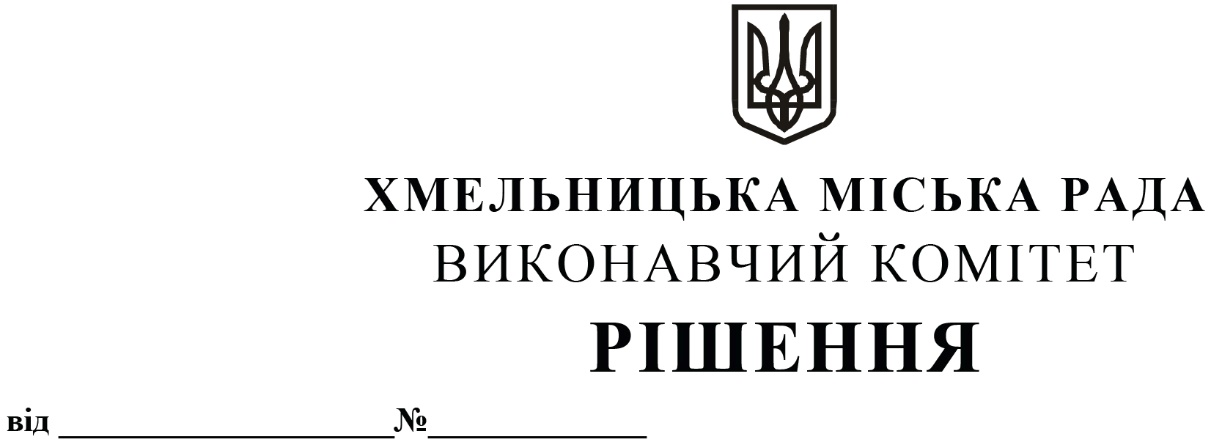 Про внесення на розгляд сесії міської ради пропозиції про призначення персональної стипендії Хмельницької міської ради у сфері освіти для обдарованих дітей міста Хмельницького у 2020 році Розглянувши клопотання Департаменту освіти та науки Хмельницької міської ради та протокол засідання комісії з визначення кандидатів для призначення персональної стипендії Хмельницької міської ради у сфері освіти для обдарованих дітей міста Хмельницького від 27.05.2020 року, відповідно до Положенням про персональну стипендію Хмельницької міської ради у сфері освіти для обдарованих дітей міста Хмельницького, затвердженого рішенням двадцять дев’ятої сесії Хмельницької міської ради від 13.02.2019 року № 7 зі змінами, затвердженими рішенням позачергової сорок першої сесії Хмельницької міської ради від 29.04.2020 року № 7 «Про внесення змін до Положення про персональну стипендію Хмельницької міської ради у сфері освіти для обдарованих дітей міста Хмельницького, затвердженого рішенням двадцять дев’ятої сесії Хмельницької міської ради від 13.02.2019 року № 7», керуючись Законом України «Про місцеве самоврядування в Україні», виконавчий комітет міської ради  ВИРІШИВ:Внести на розгляд сесії міської ради пропозицію про призначення з 01.09.2020 року персональної стипендії Хмельницької міської ради у сфері освіти для обдарованих дітей міста Хмельницького у 2020 році згідно з додатком.Контроль за виконанням рішення покласти на секретаря міської ради М. Кривака, Департамент освіти та науки Хмельницької міської ради.Міський голова                                                                                       О. СИМЧИШИНДодаток до рішення виконавчого комітетувід 11.06.2020 року  № 463СПИСОКобдарованих дітей міста Хмельницького для призначення персональної стипендії Хмельницької міської ради у сфері освіти у 2020 роціБаландюк Андрій Сергійович, вихованець гуртка театрального мистецтва «STARS» Хмельницького палацу творчості дітей та юнацтва – два І-х місця у Всеукраїнському фестивалі дитячої художньої творчості «Єдина родина» (2019 р.).Бойцерук Артем Олександрович, вихованець Народного художнього колективу студії естрадного співу «Перлинки Поділля» Хмельницького палацу творчості дітей та юнацтва – І місце у Міжнародному фестивалі-конкурсі «Українська коляда» (2020 р.) та ІІ місце у Всеукраїнському фестивалі-конкурсі мистецтв для дітей та юнацтва (2020 р.).Вакуленок Софія Сергіївна, вихованка Народного художнього колективу студії естрадного співу «Перлинки Поділля» Хмельницького палацу творчості дітей та юнацтва –  ІІІ місце у Всеукраїнському фестивалі-конкурсі мистецтв для дітей та юнацтва                   (2020 р.).Галко Катерина Олександрівна, вихованка гуртка культури мови та спілкування «Дивограй» Хмельницького палацу творчості дітей та юнацтва – І, ІІ та ІІІ місця у Всеукраїнському фестивалі дитячої художньої творчості «Єдина родина» (2019 р.).Грушко Марія Віталіївна, вихованка Зразкового художнього колективу гуртка «Народна художня творчість» Хмельницького палацу творчості дітей та юнацтва –  ІІ місце у Всеукраїнському конкурсі творчості дітей та учнівської молоді «За нашу свободу» (2019 р.).Дячок Софія Олександрівна, вихованка дитячо-юнацької спортивної школи Департаменту освіти та науки Хмельницької міської ради – призові місця на чемпіонатах України з веслування на байдарках і каное (2019 р.):два І-х місця у Відкритому чемпіонаті України з веслування на байдарках і каное серед юнаків та дівчат;І місце у чемпіонаті України з веслування на байдарках і каное серед юніорів та молоді до 23 років;ІІ та ІІІ місця у Командному чемпіонаті України серед ДЮСШ та СДЮШОР серед юнаків та дівчат з веслування на байдарках і каное;ІІІ місце у Відкритому чемпіонаті України з веслування на байдарках і каное серед юнаків та дівчат у виді програми.Кондрут Віолетта Віталіївна, вихованка дитячо-юнацької спортивної школи Департаменту освіти та науки Хмельницької міської ради – призові місця на чемпіонатах України з велоспорту (2019 р.):два І-х  місця у Відкритому чемпіонаті України в гонці критеріум та індивідуальній груповій гонці з велосипедного спорту на шосе серед дівчат;І місце у Відкритому чемпіонаті України з олімпійських та неолімпійських номерів програми з велосипедного спорту на треку серед жінок;ІІ місце у Відкритому чемпіонаті України в індивідуальній гонці на час з велосипедного спорту на шосе серед дівчат;ІІ місце у Відкритому чемпіонаті України з олімпійських та неолімпійських номерів програми треку в гонці переслідування серед дівчат;ІІІ місце в «International Novak Cycling Academy Cup»;ІІІ місце у чемпіонаті України з велосипедного спорту.Магріані Анастасія Георгіївна, вихованка дитячо-юнацької спортивної школи Департаменту освіти та науки Хмельницької міської ради вихованка дитячо-юнацької спортивної школи Департаменту освіти та науки Хмельницької міської ради – призові місця на чемпіонатах України з веслування на байдарках і каное (2019 р.):І місце у Відкритому чемпіонаті України з веслування на байдарках і каное серед юнаків та дівчат;ІІІ місце у Командному чемпіонаті України серед ДЮСШ та СДЮШОР серед юнаків та дівчат з веслування на байдарках і каное.Маланчій Тетяна Олегівна, вихованка дитячо-юнацької спортивної школи Департаменту освіти та науки Хмельницької міської ради вихованка дитячо-юнацької спортивної школи Департаменту освіти та науки Хмельницької міської ради – призові місця на чемпіонатах України з веслування на байдарках і каное (2019 р.):І місце у Відкритому чемпіонаті України з веслування на байдарках і каное серед юнаків та дівчат;ІІ місце в Кубку України з веслування на байдарках і каное пам’яті Олімпійської чемпіонки Ю. Рябчинської;ІІІ місце у чемпіонаті України з веслування на байдарках і каное серед юніорів та молоді до 23 років;ІІІ місце у Командному чемпіонаті України серед ДЮСШ та СДЮШОР серед юнаків та дівчат з веслування на байдарках і каное.Мацеха Марина Сергіївна, вихованка гуртка культури мови та спілкування «Дивограй» Хмельницького палацу творчості дітей та юнацтва – ІІ та ІІІ місце у Всеукраїнському фестивалі дитячої художньої творчості «Єдина родина» (2019 р.).Нагуляк Дарина Володимирівна, вихованка дитячо-юнацької спортивної школи Департаменту освіти та науки Хмельницької міської ради – призові місця на чемпіонатах України з велоспорту (2019 р.):І та два ІІ-х місця у Відкритому чемпіонаті України в неолімпійських видах програм                                І тур;І місце у чемпіонаті України у командній гонці серед дівчат з велосипедного спорту на шосе;ІІ місце у чемпіонаті України у гонці критеріум серед дівчат з велосипедного спорту на шосе; ІІ місце у Всеукраїнських змаганнях у груповій гонці серед з велосипедного спорту на шосе;ІІ місце у Відкритому чемпіонаті України в парній гонці на час серед дівчат;ІІ місце у Відкритому чемпіонаті України у гонці-критеріум серед дівчат;ІІ та ІІІ місця у Відкритому чемпіонаті України в неолімпійських видах програм ІІ тур з велосипедного спорту (шосе);ІІІ місце у Всеукраїнських змаганнях з велоспорту на шосе.Назарук Анна Сергіївна, вихованка Зразкового художнього колективу гуртка «Юний художник» Хмельницького палацу творчості дітей та юнацтва – І місце у Всеукраїнському конкурсі творчості дітей та учнівської молоді «За нашу свободу»                  (2019 р.).Осінський Олександр Олегович, вихованець Народного художнього колективу студії естрадного співу «Перлинки Поділля» Хмельницького палацу творчості дітей та юнацтва –  ІІІ місце у Міжнародному фестивалі-конкурсі «Українська коляда» (2020 р.) та                            ІІІ місце у Всеукраїнському фестивалі-конкурсі мистецтв для дітей та юнацтва (2020 р.) .Пилипенко Злата Андріївна, вихованка Зразкового художнього колективу гуртка «Юний художник» Хмельницького палацу творчості дітей та юнацтва – І місце у Всеукраїнському конкурсі творчості дітей та учнівської молоді «За нашу свободу»                      (2019 р.).Плоцідим Анастасія Русланівна - вихованка дитячо-юнацької спортивної школи Департаменту освіти та науки Хмельницької міської ради – призові місця на чемпіонатах України з велоспорту (2019 р.):два І-х місця у чемпіонаті України у командній гонці та гонці критеріум серед дівчат з велосипедного спорту на шосе;два І-х місця у Всеукраїнських змаганнях у груповій гонці та гонці критеріум серед дівчат з велосипедного спорту на шосе;І місце у Відкритому чемпіонаті України в гонці-криитеріум серед дівчат (фінал);І та два ІІ-х місця у Відкритому чемпіонаті України в неолімпійських видах програм                   І тур;ІІ місце у Відкритому чемпіонаті України в парній гонці на час серед дівчат;два ІІ-х місця у Відкритому чемпіонаті України у парній гонці та гонці критеріум в неолімпійських видах програм з велосипедного спорту (шосе).Путівленко Еріка Ростиславівна, учениця 10 класу навчально-виховного об’єднання міста Хмельницького імені Сергія Єфремова – ІІ місце у Х Міжнародному мовно-літературному конкурсі учнівської та студентської молоді імені Тараса Шевченка                    (2020 р.).Серветник Іванна Сергіївна, вихованка дитячо-юнацької спортивної школи Департаменту освіти та науки Хмельницької міської ради – призові місця на чемпіонатах України з велоспорту (2019 р.):І місце у Відкритому чемпіонаті України в індивідуальній гонці на час з велосипедного спорту на шосе серед дівчат;І місце у Відкритому чемпіонаті України в гонці критеріум з велосипедного спорту на шосе серед дівчат;І місце у чемпіонаті України у командній гонці серед молодших дівчат з велосипедного спорту на шосе;ІІ місце в «International Novak Cycling Academy Cup»;ІІ місце у Відкритому чемпіонаті України в індивідуальній груповій гонці з велосипедного спорту на шосе серед молодших дівчат;два ІІ-х та ІІІ місця у Відкритому чемпіонаті України з олімпійських та не олімпійських номерів на відкритому треку в гонці переслідування, у командному спринті серед молодших дівчат.Ситник Діана Романівна, вихованка дитячо-юнацької спортивної школи Департаменту освіти та науки Хмельницької міської ради – призові місця на чемпіонатах України з велоспорту (2019 р.):І  місце  у чемпіонаті України у командній гонці серед дівчат з велосипедного спорту на шосе;ІІ місце у Відкритому чемпіонаті України у парній гонці в неолімпійських видах програм з велосипедного спорту.Туржанська Дарина Віталіївна, учениця 10 класу спеціалізованої загальноосвітньої школи І-ІІІ ступенів № 12 м. Хмельницького – І місце у Х Міжнародному мовно-літературному конкурсі учнівської та студентської молоді імені Тараса Шевченка                                        (2020 р.).Янчук Дарина Дмитрівна, учениця 10 класу Хмельницької середньої загальноосвітньої школи І-ІІІ ступенів № 24 – ІІ місце у Х Міжнародному мовно-літературному конкурсі учнівської та студентської молоді імені Тараса Шевченка  (2020 р.).Керуючий справами виконавчого комітету                                                             Ю. САБІЙВ.о. директора  Департаменту освіти та науки                                                        Н. БАЛАБУСТ